criedplieckliedtried whiebtriesmiethreplied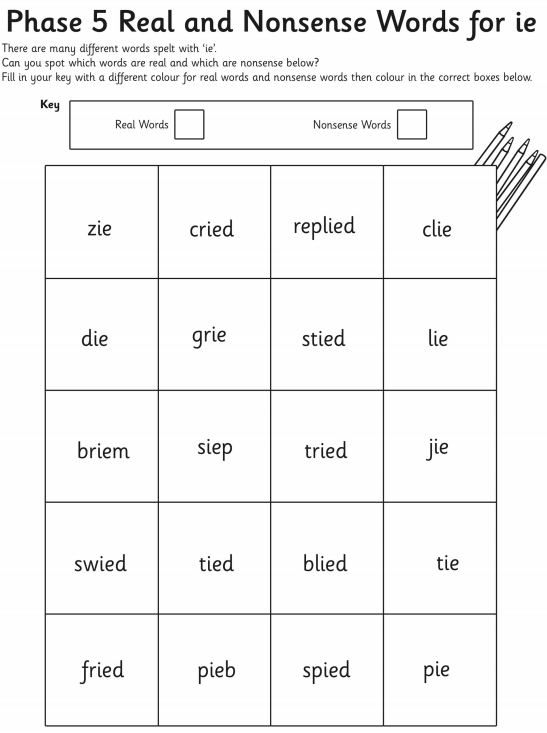 